SURVEY:ENVIRONMENTAL CONSERVATION AND STEWARDSHIPBY SMALL-SCALE FISHERIES COMMUNITIES AND ORGANIZATIONSThe survey begins following the Consent Form below, which describes your choices with the survey, and what will happen with the information you provide. Once you have reviewed it, if you agree with its content, feel free to continue to the survey. If you do not agree, please do not complete the survey. Thank you.If you are in agreement with the above, feel free to continue with the survey, on the next page. If you do not agree, please do not complete the survey. Thank youSURVEY:ENVIRONMENTAL CONSERVATION AND STEWARDSHIPBY SMALL-SCALE FISHERIES COMMUNITIES AND ORGANIZATIONSPLEASE NOTE:This survey seeks the voices of small-scale fishing organizations and fishing communities, about their environmental conservation and stewardship activities. It should not be completed by others, except for organizations that have a primary mandate to work with and support small-scale fishery communities and organizations, and only then if the information provided is about a specific fisher organization or community.Please note that as you enter text to answer a question, the space available will expand to fit.A. CONTACT INFORMATIONYour Full Name(s), including surname [Required]:Contact Email Address [Required] (not to be publicly available):B. BASIC INFORMATION1. What is the name of the fishery organization or fishing community that you will focus on in your responses, to describe its environmental conservation and stewardship activities? (Note: An answer is needed for this question, as it will be used on the web page created from your information.)Community/organization name [Required]:2a. In relation to this fishing community or organization, what is your role? If you have more than one role, please mark all that apply. (Note: Since the survey is for small-scale fishing organizations and fishing communities, those completing it should fit into at least one of the first 4 items below, except for support organizations with a primary mandate to work with small-scale fishery communities and organizations. Others should not complete the survey.) ( in the space provided next to your selection.):     fisher or fish worker     fishing community member     member of a fisheries-related organization n, e.g., fishery association, economic or professional organization, cooperative, etc.     employee of a fisheries-related organization n, e.g., fishery association, economic or professional organization, cooperative, etc.__ support organization with a primary mandate to work with small-scale fishery communities and organizations     member/employee of another local organization     researcher      civil society and/or non-governmental organization (NGO)     government employee     other (please explain below)2b. If you selected ‘other’ in the question above, please specify:3. If you have indicated that you are a member of, or work for, the fisher organization or fishing community, please describe your role further (e.g., I am a member of this organization, I am a staff member, I am retired from fishing but still active in the organization, I live in the community, I am a member of the village council, etc.). Otherwise please leave this blank.4. If you are not a member of, or working for, the fishing community or fishery organization, then you should only be completing the survey if you are with a support organization with a primary mandate to work with and support small-scale fishery organizations and/or fishing communities, and only then if the information provided is about a specific fisher organization or community. If that is the case, please give the name of your support organization. Otherwise please leave this blank.5. Briefly describe the small-scale fishery, fishing community or fisher organization. (Note: An answer is needed, as it will be used to create the web page created from your information.) This could include the location of the community or organization (e.g. rural or urban, coastal or inland), its natural environment, the kinds of fisheries, who is involved in the community or organization (e.g., Indigenous groups, women and men, youth and elders, and their different roles), any other notable features of the community, fishery or organization, and its role and history. (Please do not exceed 200 words in total.)6. For this survey, each fishing community or organization will be indicated on a map of the world. Type or print the name of the community or where the organization is located, in the space provided here. Please add the jurisdiction within which it is located (e.g., the municipality if relevant, the county or state or province, and the country). Community or organization location (City, Province/State/District, Country):C. ENVIRONMENTAL CONSERVATION AND STEWARDSHIP BY THE FISHING COMMUNITY OR ORGANIZATION7. Please briefly describe what environmental conservation and stewardship means to the community or organization, and why it is considered important. How is environmental conservation and stewardship viewed within the community or organization? (Please do not exceed 100 words in total.)8a. What types of environmental conservation/stewardship work have the fishing community or organization carried out? You may select more than one choice – indicate with “X” or “” in the space next to each one:      Physical activity: This includes (1) actively protecting or restoring spaces or species in the ocean or freshwater; (2) planning for or responding to the impacts of climate change. The first topic covers spaces such as fish spawning or nursery areas / coastal mangroves and coral reefs / stream habitat / riverbanks and lakeshores / wetlands – as well as species in need of conservation and protection (e.g. turtles and seahorses). The second topic includes activities that build protection from or restore areas damaged due to the impacts of climate change such as flooding, coastal erosion or saltwater incursion.     Managing fisheries: Developing and applying fishery management measures – typically drawing on scientific and/or traditional/local knowledge and practice – to contribute to environmental conservation and stewardship. Relevant measures may include (1) direct controls on fishing effort (how much fishing activity) or harvest (how much catch) or (2) controls on where/when fishing can take place, or restrictions on fishing gear used or species harvested or minimum size of fish or (3) participating in government-led co-management of local fisheries or in developing fishery management plans or in consultations on fishery conservation.     Managing use of aquatic areas, including ecosystem-based management: Developing and implementing management measures that deal with specific aquatic areas and typically apply not only to fisheries but also to other uses of the area – to contribute to environmental conservation and stewardship of those aquatic areas and accordingly the health of local aquatic environments and biodiversity. This may include establishing and/or managing a closed area or a protected area or a sacred site and/or implementing other ecosystem conservation measures.     Broader-scale engagement and collaboration: Involvement of the fishing community or fisher organization in activities relating to environmental conservation/stewardship that take place at a broader level (e.g. state/province or national rather than the local area of the community or organization) and that are led by governments or donor agencies or NGOs (non-governmental organizations) or other bodies. These activities may focus on fishery management or on environmental conservation projects or on other activities relating to environmental conservation and stewardship.     Knowledge and capacity-building: Collecting scientific data and/or building and utilizing traditional/local fishery and ecological knowledge and skills with a close connection to supporting environmental conservation and stewardship as well as directly building or enhancing stewardship capacity of the community or organization.     Monitoring: Regularly keeping track of (1) environmental conditions in aquatic habitats and ecosystems (including biodiversity / aquatic habitats / fishery ecosystems / climate) and (2) activities that may impact on the environment (e.g. tourism / coastal development) – all closely tied to goals of environmental conservation and stewardship.     Communications, outreach and supporting activities: Activities that directly and concretely support environmental conservation and stewardship of oceans or inland waters through education / advocacy / communications / outreach or other related activities – whether locally or by involvement in relevant government projects.     Other (please specify below)8b. If you selected ‘Other’ in the question above, please briefly describe the environmental conservation/stewardship work here:8c. If the fishing community or organization has worked with anyone else in the above environmental conservation/stewardship work.Please select all that apply – indicate with “X” or “” in in the space next to each one:     Community leadership,     Community group,     Fisheries organization at a local level,      Fisheries organization at a broader (sub-national/national/regional) level,     Government,      Nongovernmental Organization (NGO),      Private Sector,      Other (please specify below) 8d. If you selected ‘Other’ in the question above, please specify:9. Please indicate to what extent environmental conservation/stewardship is viewed as a priority, in comparison with other concerns of the fishing community or organization.Please select one:     Very low priority     Low priority     Medium priority     High priority     Very high priority10a. What do you feel motivates environmental stewardship work in the fishing community or organization? In other words, what values or underlying factors have led to the stewardship practices? Please indicate the top three (first, second and third) motivations, by entering 1, 2 or 3, respectively, in the space provided next to each list item:     Concern for the well-being of local ecosystems     Concern for the sustainability of local fisheries     Concern for the sustainability of local livelihoods,      Economic benefit (e.g. monetary gains)     Desire to increase awareness of environment issues     Desire to improve recognition of tenure and access rights over resources and spaces     Desire to improve visibility and image of the community or organization     Desire to improve the cohesiveness of the community or organization     Desire to improve ability to prepare for/respond to disasters/climate change     Broad community support for the activity     A sense of moral/ethical responsibility or civic duty to care for natural systems     A sense of responsibility to future generations     Capacity building (including empowerment and development of leadership)     Other (please specify below) 10b. Please provide a brief explanation of the choices you selected above:11. How well do you feel governments support or reflect the conservation/stewardship perspectives and practices of the organization or community? Please explain. (Please do not exceed 200 words.)D. AN EXAMPLE OF ENVIRONMENTAL CONSERVATION AND STEWARDSHIP BY THE FISHING COMMUNITY OR ORGANIZATIONThe above questions asked in general about the environmental conservation/stewardship activities of the fishing community or organization. In this section, we ask you to choose one particular example of environmental conservation/stewardship, and/or sustainable use of resources and ecosystems, that the fishing community or organization has carried out, or engaged in. This should be an example that has taken place at some time over the past 5 years, possibly over an extended period of time, and possibly continuing now. It should be one you consider important or valuable, and for which you have good information. (Possible environmental conservation / stewardship activities are listed in question #8a above.)OverviewNote: Responses are needed for all questions in this section (#12-15) as they are essential to your example of conservation/stewardship.12. Please provide a 10-word summary of the environmental conservation/stewardship example. (This summary will be used directly in the online display of the information you provide.)13. What specific issue or problem led to environmental conservation/stewardship in this example? (Please do not exceed 200 words in total.)14a. What are the main elements of the example of environmental conservation/stewardship? Please select all that apply – indicate with “X” or “” in in the space next to each one:     Physical activity: This includes (1) actively protecting or restoring spaces or species in the ocean or freshwater; (2) planning for or responding to the impacts of climate change. The first topic covers spaces such as fish spawning or nursery areas / coastal mangroves and coral reefs / stream habitat / riverbanks and lakeshores / wetlands – as well as species in need of conservation and protection (e.g. turtles and seahorses). The second topic includes activities that build protection from or restore areas damaged due to the impacts of climate change such as flooding, coastal erosion or saltwater incursion.     Managing fisheries: Developing and applying fishery management measures – typically drawing on scientific and/or traditional/local knowledge and practice – to contribute to environmental conservation and stewardship. Relevant measures may include (1) direct controls on fishing effort (how much fishing activity) or harvest (how much catch) or (2) controls on where/when fishing can take place, or restrictions on fishing gear used or species harvested or minimum size of fish or (3) participating in government-led co-management of local fisheries or in developing fishery management plans or in consultations on fishery conservation.     Managing use of aquatic areas, including ecosystem-based management: Developing and implementing management measures that deal with specific aquatic areas and typically apply not only to fisheries but also to other uses of the area – to contribute to environmental conservation and stewardship of those aquatic areas and accordingly the health of local aquatic environments and biodiversity. This may include establishing and/or managing a closed area or a protected area or a sacred site and/or implementing other ecosystem conservation measures.     Broader-scale engagement and collaboration: Involvement of the fishing community or fisher organization in activities relating to environmental conservation/stewardship that take place at a broader level (e.g. state/province or national rather than the local area of the community or organization) and that are led by governments or donor agencies or NGOs (non-governmental organizations) or other bodies. These activities may focus on fishery management or on environmental conservation projects or on other activities relating to environmental conservation and stewardship.     Knowledge and capacity-building: Collecting scientific data and/or building and utilizing traditional/local fishery and ecological knowledge and skills with a close connection to supporting environmental conservation and stewardship as well as directly building or enhancing stewardship capacity of the community or organization.     Monitoring: Regularly keeping track of (1) environmental conditions in aquatic habitats and ecosystems (including biodiversity / aquatic habitats / fishery ecosystems / climate) and (2) activities that may impact on the environment (e.g. tourism / coastal development) – all closely tied to goals of environmental conservation and stewardship.     Communications, outreach and supporting activities: Activities that directly and concretely support environmental conservation and stewardship of oceans or inland waters through education / advocacy / communications / outreach or other related activities – whether locally or by involvement in relevant government projects.     Other (please specify below)14b. If you selected ‘Other’, please elaborate.15. Please describe what happened, or is happening, in the example, and how the environmental conservation/stewardship activity deals with the issues or problems described in question 13 above.Goals16a. What are or were the primary objectives or goals within this example of environmental conservation/stewardship? Please select all that apply:     More productive fishery     More secure and sustainable livelihoods     Income generation and/or poverty reduction     Improved nutrition and/or food security     Healthier ecosystems     Biodiversity conservation e.g. protecting endangered species and habitats/ reducing bycatch     Social and/or cultural goals     Improved cohesiveness of community or organization     Obtaining recognition or certification of sustainability     Meeting legal or regulatory requirements or standards     Payments for stewardship activity (from outside community/organization)     Reducing disaster risks or adapting to climate change (e.g. to protect sensitive habitat or to prevent damage by storm surges)     Recovery from disaster/climate change impacts (e.g. rebuilding habitat destroyed by a flood or hurricane)     Other (please specify below)16b. If you selected ‘Other’, please describe.17a. To what extent has the example been successful in meeting its goals? Please select your answer by choosing a value between 0% [not at all] to 100% [complete success]:					        /100%17b. If you consider that the example was/is successful, why was it significant, and what about it makes the community or organization proudest? (If the example was not successful, do not answer here, but see later questions.)Timing18. In what year did the example of environmental conservation/stewardship start?19. How did the example start – what were the first steps?20. What is the time frame for this example?Please select ONE:     Currently ongoing with no end date (or end date in more than a year),      Currently ongoing with specific end date within a year,     Now completed long-term (more than a year) activity,      Now completed short-term (less than a year) activity Involvement21a. Who is/was the primary initiator/leader of the example?Please select ONE:     Community leadership,     Community group,     Fisheries organization at a local level,      Fisheries organization at a broader (sub-national/national/regional) level,     Government,      Nongovernmental Organization (NGO),      Private Sector,      Other (please specify/ select this option if there is more than one initiator/leader, e.g. if different groups initiated different elements) 21b. If you selected ‘Other’, please explain22a. Who else is/was involved in this example of environmental conservation/stewardship? Please check all that apply (indicating with “X” or “” in in the space next to each that applies):     One or two people as representatives of the organization or community     A certain group of members of the organization or community     The full organization or community, with broad participation     The organization or community within a network of other organizations or communities     People from the various parts of the fishery (e.g., fishing, processing, fish selling or trading, pre-harvest support services such as net making)     Community leadership     Community group,     Fisheries organization at a local level,      Fisheries organization at a broader (sub-national/national/regional) level,     Government     Nongovernmental Organization (NGO)     Project of an international donor or UN agency     Private Sector     Other (please specify)22b. Please briefly describe the extent of involvement, and the role, of each group you noted above.23. Does the example involve the participation of Indigenous peoples? If so, please explain.24. What is (or was) the involvement of women in the example? Please briefly describe the extent of involvement, and their roles. (Please do not exceed 200 words in total.)25. Are or were youth or seniors involved in the example? If so, please briefly describe the extent of involvement by each group, and their roles. (Please do not exceed 100 words in total.) Results and connections with the SSF Guidelines In this section we ask you about the positive benefits or negative impacts of the specific environmental conservation and stewardship example being described here. Please consider not only the planned results, but also if there are any other results or impacts (positive or negative).26a. What (if any) have been the benefits or impacts of this example in improving the sustainable use of resources, or in improving the state of local biodiversity and the environment? (An answer is needed here as this is essential to your example of environmental conservation/stewardship.) (Please do not exceed 100 words in total.) b. Have there been benefits or impacts of this example that relate to the following? Please select all that apply – indicate with “X” or “” in in the space next to each one:     Sustainable livelihoods,      poverty reduction, supporting vulnerable and marginalized groups     food security     employment and decent work,     value chains, post-harvest and trade,     social protection,      occupational health and safety,     access to public services,     gender equality,     tenure and access rights,     capacity development,     addressing disaster risks and climate change,     government policy and decision-making,     other social or cultural aspectsc. Please explain some or all of your choices above (Please do not exceed 200 words in total). Factors of Success27a. What made this example of environmental conservation/stewardship possible, and in considering successful parts of the example, what would be important to sustain the benefits into the future? Please select all that apply – indicate with “X” or “” in in the space next to each choice:     the nature and structure of the community or organization     leadership     knowledge     decision-making arrangements     government practices and policy     support from external organizations     financial capability     suitable equipment or infrastructure     otherb.  Please explain any or all of your choices above. (Please do not exceed 100 words in total.)28. What were the hardest challenges to overcome in this example, ones that hindered or impeded success? What was done to address the challenges? (You might consider whether any of the items listed in question 27a above caused challenges or were missing.) (Please do not exceed 100 words in total.)29. If any outside groups or organizations (NGOs, research bodies, community groups, other projects or collaborations) were involved in this example, did this help or hinder the success of the activity, and in what ways? (Please do not exceed 100 words in total.)30. How was this example funded, and what effect did the availability of financial resources have on its success? (Please do not exceed 100 words in total.)31. What “lessons learned” or “words of wisdom” would you give to other communities or organizations if they were to encounter a similar situation? (Please do not exceed 100 words in total.)32. Is there any further information you wish to provide about this environmental conservation and stewardship example? (Please do not exceed 200 words in total.)E. BACKGROUND INFORMATION ON LOCAL FISHERIESPlease provide the following information about all the small-scale fisheries relevant to the fishing community or organization (not only those relating to the specific environmental conservation and stewardship example you described above). General Characteristics33. Type of fishery relevant to the fishing community or organization (Please select all that apply, indicating with “X” or “” in the space next to each)     Marine capture fishery (e.g. nearshore/coastal/reef-based/deep sea)     Inland capture fishery (e.g. river/lake/reservoir)     Commercial fishery     Recreational/sport fishery     Subsistence fishery     Single-species     Multi-species34. Role of fishing in local livelihoods (Please select all that apply, indicating with “X” or “” in the space next to each)     Main source of employment     Secondary/supplementary source of employment     Full-time     Seasonal     Occasional35a. Types of fishing gear relevant to the fishing community or organization (Please select all that apply, indicating with “X” or “” in the space next to each)     Trawl (demersal/pelagic)     Gillnet     Longline     Purse seine     Beach seine     Line     Pot/trap     Dredge     Dive     Beach harvest/gleaning (e.g. collection of shellfish/algae/mangrove crabs etc.)__ Other35b.  If you selected ‘Other’, please describe the gear used. (Please do not exceed 200 words).36. Main species fished by the fishing community or organization (Please select all that apply, indicating with “X” or “” in the space next to each)     Marine – Large pelagics (finfish) – e.g. tuna/sharks     Marine – Small pelagics (finfish) – e.g. reef fishes/herring/mackerel/sardines     Marine – Demersal finfish – e.g. cod/flatfish/grouper     Inland finfish - e.g. carp/perch/catfish/salmonids     Molluscs (including bivalves and cephalopods – e.g. octopus/clams)     Crustaceans (e.g. shrimp/prawn/lobster)     Other animals (e.g. jellyfish/sea cucumber)     Algae or seaweed and other aquatic plants37. Where does fishing take place, for the fishing community or organization? Please select up to 5 choices below which best describe the environment where fishing takes place:     Freshwater – riverine     Freshwater – small lake (<5 square km)     Freshwater – large lake     Freshwater – wetland     Freshwater – reservoir     Open Ocean     Coastal – Estuarine     Coastal – Delta     Coastal – Lagoon     Coastal – Nearshore     Coastal – Coral     Coastal – Mangrove     Urban areas (coastal or freshwater)Post-harvest38. Please describe the processing and marketing of catches, if any, including who is engaged in these. (Please do not exceed 100 words in total.)39. Are there other major sources of livelihoods/employment in the area in which the fishing community is located or the fisher organization operates? Please list the major source of livelihoods in the area.Governance and ManagementPlease provide the following information about the governance and management of the small-scale fisheries relevant to the fishing community or fisher organization.40. For each of the following, please describe the extent to which the statement is valid by choosing a value between 0% (not at all true) and 100% (completely true). Please type or print your choice in the space provided next to each following statements:Comprehensive fisheries legislation is in place: __/100%Fishery legislation is actively and sufficiently enforced: __/100%Environmental conservation/stewardship is recognized and supported in legislation and practice: __/100%Fishers tenure and access rights are recognized and supported in legislation: __/100%Governmental legislation promotes decent working conditions for fishers and fish workers: __/100%The fishery is actively managed, with management plans, enforcement, monitoring, etc. supported by legislation and policy: __/100%The fishery is actively managed through informal arrangements: __/100%There is no active management of the fishery (formal or informal): __/100%Fishers participate in catch monitoring, data collection and research activities: __/100%Fishers participate in management decision making: __/100%41a. What are the management measures that are currently in place in the fishery or fisheries relevant to the fishing community or organization? Please select all that apply, indicating with “X” or “” in the space next to each:     Formal management measures (according to existing legislation/policy)     Informal or customary management measures     Restrictions on the use of fishing gears     Restrictions on when fishing can take place     Restrictions on where fishing can take place     Restrictions on the number of fishers allowed in the fishery (e.g. by licensing)     Restrictions on how much fishing activity (effort) is allowed (e.g. time/ amount of gear)     Restrictions on how much fish can be caught in total (e.g. total allowable catches, TAC)     Restrictions on how much fish can be caught by each fisher     Use of permanent Marine Protected Areas (MPAs)     Use of area-based fisheries management measures (e.g., fisheries closures)     Other41b. If you selected ‘Other’ in the above question, please briefly explain here:F. FINAL COMMENTS, EXTRA MATERIAL AND SUBMITTING THE SURVEYFinal Comments42. Add any additional information or remarks you wish to share on environmental conservation and stewardship by the fishing community or organization, below (Please do not exceed 100 words in total.):43. If more than one individual contributed to completing this survey, please list all contributors:Extra MaterialIt adds greatly to each contribution if extra items are provided about the environmental conservation and stewardship activity – e.g., a suitable website or a media article or a publication, etc. If you do not have these, or they are not available now, please continue with completing this questionnaire – we may contact you later about this.If available, please provide a link to a website about the initiative shared above: ________________If available, please send the following with your completed survey, whether as email attachments or in a mailed package. Note that if you do not have these available now, send the completed survey anyway; we may contact you later about this.Written material such as media articles, pamphlets, or other kind of publication Photos of the community or the fishery, if available. THANK YOU FOR YOUR CONTRIBUTION!When you have completed the survey, please either email it to:SSF-Stewardship@smu.caOr if it is in printed form, please mail it to: SSF Stewardship Project, The Oaks, room 214, Saint Mary’s University, Halifax, Nova Scotia, B3H 3C3 CanadaOnce you submit your contribution, you will receive an email listing the purpose of the research, the names of the researchers, and contact information.  Please note that after you submit your contribution, and even after it becomes available online, you are welcome to write to us at SSF-Stewardship@smu.ca if you wish to change, edit, add to or remove the information you provided.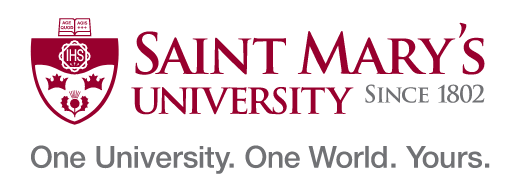 INFORMED CONSENT FORM1. You are under no obligation to participate in this survey. Participants do not receive any payment, incentive, reimbursement or compensation for participation.2. We expect the survey could take around 30 minutes to complete, or up to 60 minutes depending on how much detail you provide.3. You may withdraw your participation at any time, or decline to answer questions that you do not feel comfortable with. If you choose to withdraw during the completion of the survey, simply do not click on ‘submit your responses’ and the information you input will not be saved. If you choose to withdraw after completing the questionnaire and having your information reviewed, please contact us at the email SSF-Stewardship@smu.ca4. Your responses will be stored securely, on a password protected network drive at computers of Saint Mary’s University, and on computers of the United Nations Food and Agriculture Organization (FAO), and used only by staff from SMU and FAO as part of an analysis of conservation/stewardship activities by fishing communities and fisher organizations, and as part of the data provided on the publicly accessible database on the SSF Conservation and Stewardship website. It may also be used in producing an SSF Conservation and Stewardship Guidebook to be published by FAO.5. This is NOT an ‘anonymous’ survey, and the information you provide will NOT be kept confidential. Some parts of the information you provide, and a community photo if provided, will be made available for public viewing through the SSF Conservation and Stewardship website, where both you and your organization (if applicable) will be identified. This includes identifying your conservation/stewardship story on an interactive world map. Users accessing the map will be able to see the community or organization’s name, location and some brief details about their particular experiences (e.g., the type of ecosystem, type of fishery, etc.). Some of the information may also be used for research outputs such as academic papers, reports and presentations for the public and for consultations with government, industry and other stakeholders at local, national and international levels. In those outputs, your name and that of your organization (if applicable) may be given, in the context of the specific fisheries and fishing communities you discuss in your responses. Your contact information, such as email, mailing address, and phone number will remain confidential and will not be shared. We recognize that as this study involves the identification of participants, and that not all stakeholders, community members or other interested parties will share the same values regarding the use/conservation of fishery resources, this personal identification could potentially result in social risk due to these potentially conflicting interests. By consenting to continue with the survey, you are agreeing to this public identification. Note, though, that the data gathered through this survey will only be used for the above purposes, by Saint Mary’s University and the UN FAO, as described. No information or data will be used for commercial purposes.6. We do not foresee any risks arising from your participation. In fact, we believe that by participating, you will benefit from being part of a unique knowledge platform on small-scale fishing communities, fishing organizations, and their important role relating to conservation/stewardship, and livelihoods, at a global scale.7. We reserve the right to remove your submission at any time in the future, at our discretion.8. By providing a submission, you agree that we may contact you in the future regarding your submission.9. By consenting to participate you have not waived any rights to legal recourse in the event of research-related harm.10. You will be able to view the resulting publicly-available information, as well as find the results of this study, when completed, by visiting the SSF Conservation and Stewardship website.11. Please note if you are viewing this survey in a language other than English, it has been translated using Google translate and as such there may be language errors. If any part of the content of this consent form or the survey itself is unclear, or if you have any further questions, you are encouraged to contact us at the email or phone number provided below.12. This research is conducted under the direction of Tony Charles at Saint Mary’s University (SSF-Stewardship@smu.ca), funded by the United Nations Food and Agriculture Organization (FAO). There are no perceived conflicts of interest on the part of the researchers, their institutions or research funders. This research has been reviewed and approved by the Saint Mary’s University Research Ethics Board (REB 21-007). If you have any questions or concerns about ethical matters you may contact the Chair of the Saint Mary’s University Research Ethics Board at ethics@smu.ca or 1-902-420-5728.